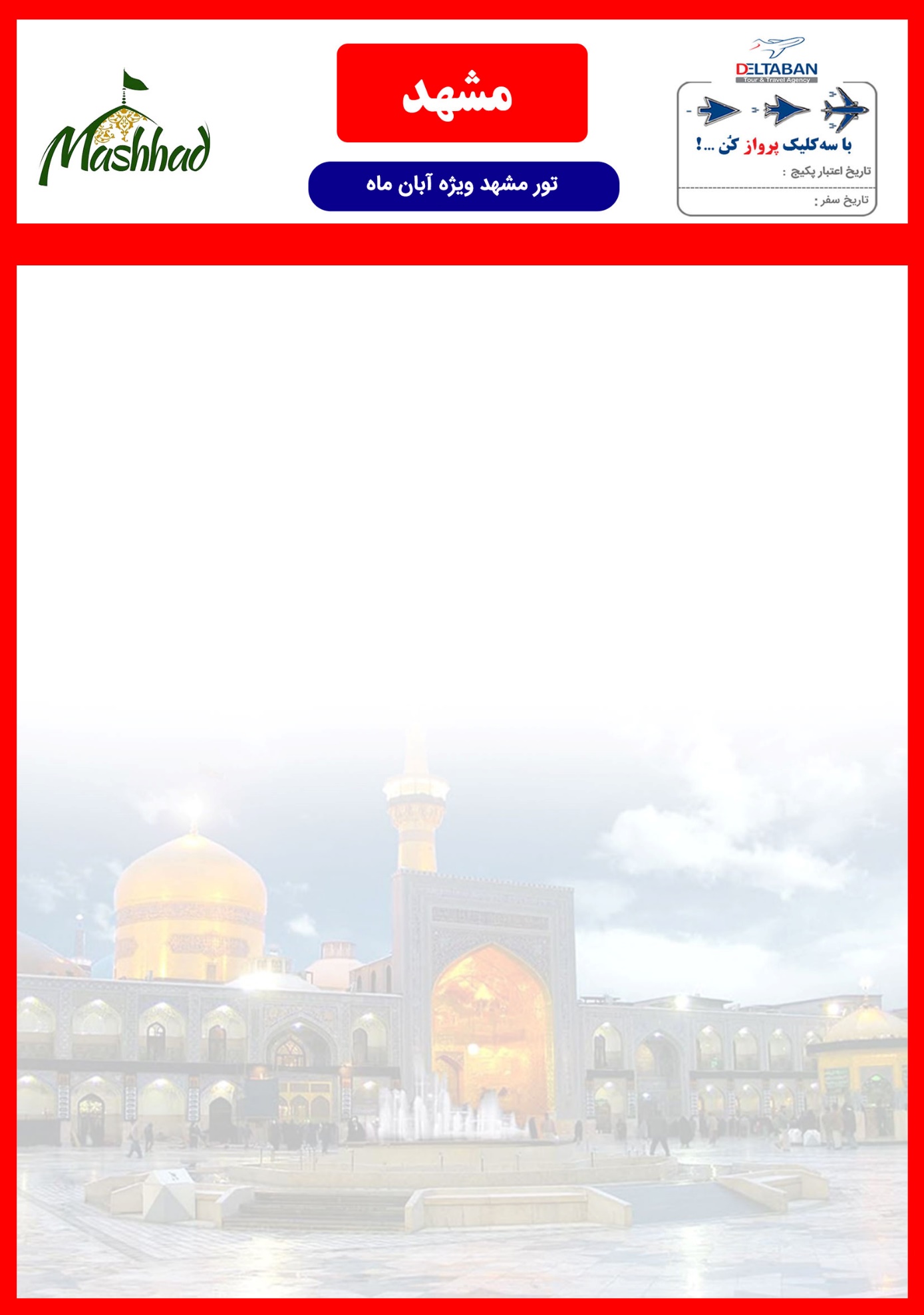 هتل 5* درویشیهتل 5* درویشیهتل 5* درویشیهتل 5* درویشیتورروزدو تختهسه تختهدو شب(هر نفر)آبان ماه1.400.0001.250.000خدماتصبحانه بوفه،ترانسفررفت وبرگشت فرودگاهي،استخروسونا،سرويس رفت به حرمکودک 2تا12سال نيم بها ميباشد. صبحانه بوفه،ترانسفررفت وبرگشت فرودگاهي،استخروسونا،سرويس رفت به حرمکودک 2تا12سال نيم بها ميباشد. صبحانه بوفه،ترانسفررفت وبرگشت فرودگاهي،استخروسونا،سرويس رفت به حرمکودک 2تا12سال نيم بها ميباشد. هتل 5* قصر طلائیهتل 5* قصر طلائیهتل 5* قصر طلائیهتل 5* قصر طلائیتورروزدو تختهسه تختهدو شب(هر نفر)آبان ماه1.420.0001.280.000خدمات صبحانه بوفه ، ترانسفر رفت و برگشت از فرودگاه و راه آهن با هایس عمومي،ميني باراتاق ، ارايه خدمات مجموعه آبي و سالن بدنسازي، ترانسفر رفت به حرم مطهر امام رضا (ع) کودک دوتا شش ساله نيم بها شبي 100 هزار تومانصبحانه بوفه ، ترانسفر رفت و برگشت از فرودگاه و راه آهن با هایس عمومي،ميني باراتاق ، ارايه خدمات مجموعه آبي و سالن بدنسازي، ترانسفر رفت به حرم مطهر امام رضا (ع) کودک دوتا شش ساله نيم بها شبي 100 هزار تومانصبحانه بوفه ، ترانسفر رفت و برگشت از فرودگاه و راه آهن با هایس عمومي،ميني باراتاق ، ارايه خدمات مجموعه آبي و سالن بدنسازي، ترانسفر رفت به حرم مطهر امام رضا (ع) کودک دوتا شش ساله نيم بها شبي 100 هزار تومان